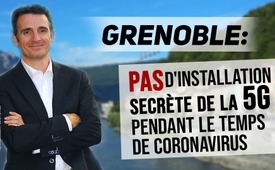 Grenoble : pas d'installation secrète de la 5G pendant le temps de coronavirus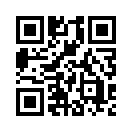 A Grenoble, le maire empêche l'expansion des antennes 5G. Que fait la ville et comment les compagnies de téléphonie traitent-elles cette question ?En France, le maire de Grenoble, Eric Piolle, a été vigilant et a bloqué l’installation d’antennes 
5G dans sa ville. L’administration de la ville n’avait pas été informée de ce plan. En outre, les risques sanitaires et l’impact environnemental et humain de la 5G n’ont pas été clairement définis. Eric Piolle a déclaré sur Twitter le 6 juillet 2020 : 
 « Les opérateurs de téléphonie attaquent la ville de Grenoble en justice car nous bloquons les travaux (démarrés en cachette...) sur les antennes. Je continuerai à demander un moratoire : rien n’est clair sur la santé et je suis sceptique sur l’hyper numérisation de nos vies. » 
Les plaintes déposées par des entreprises n’ont pas pu empêcher Eric Piolle de prendre d’autres mesures. La ville de Grenoble a encore retardé l’installation prévue des antennes 5G en annonçant qu’elle n’accorderait plus de permis de construire à l’avenir. Des recours ont été introduits contre cette décision, ce qui donne à la ville suffisamment de temps pour rassembler les informations nécessaires et envisager les prochaines étapes. Un exemple qui devrait créer un précédent ! [1]de ef.Sources:www.diagnose-funk.org/publikationen/artikel/detail&amp;newsid=1600Cela pourrait aussi vous intéresser:#5G-TelephonieMobile - Téléphonie mobile - www.kla.tv/5G-TelephonieMobile

#France - www.kla.tv/France

#TelephonieMobile - Téléphonie mobile - www.kla.tv/TelephonieMobile

#DaN-fr - Des autres nouvelles - www.kla.tv/DaN-frKla.TV – Des nouvelles alternatives... libres – indépendantes – non censurées...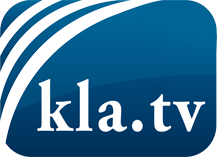 ce que les médias ne devraient pas dissimuler...peu entendu, du peuple pour le peuple...des informations régulières sur www.kla.tv/frÇa vaut la peine de rester avec nous! Vous pouvez vous abonner gratuitement à notre newsletter: www.kla.tv/abo-frAvis de sécurité:Les contre voix sont malheureusement de plus en plus censurées et réprimées. Tant que nous ne nous orientons pas en fonction des intérêts et des idéologies de la système presse, nous devons toujours nous attendre à ce que des prétextes soient recherchés pour bloquer ou supprimer Kla.TV.Alors mettez-vous dès aujourd’hui en réseau en dehors d’internet!
Cliquez ici: www.kla.tv/vernetzung&lang=frLicence:    Licence Creative Commons avec attribution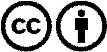 Il est permis de diffuser et d’utiliser notre matériel avec l’attribution! Toutefois, le matériel ne peut pas être utilisé hors contexte.
Cependant pour les institutions financées avec la redevance audio-visuelle, ceci n’est autorisé qu’avec notre accord. Des infractions peuvent entraîner des poursuites.